Веточки вербы.Пошаговые занятия по изо деятельности для детей 2-3 лет и 4-7 лет.Весна – самое прекрасное время, когда природа начинает просыпаться, набухают почки, появляются маленькие листочки, распускается верба!Предлагаю вам, дорогие родители, нарисовать вместе с детьми  веточки вербы.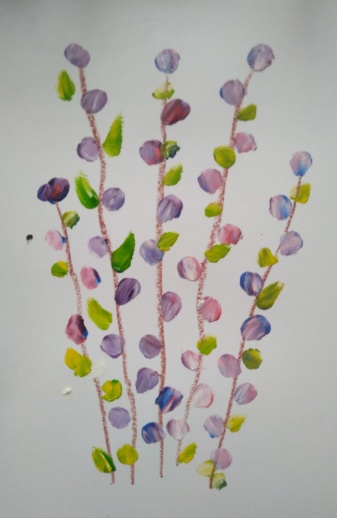  Для деток помладше (2-3 года) более простой вариант - веточки,  выполненные масляной пастелью и пальчиковыми красками. Выполняя такой рисунок, ребёнок учится держать мелок и проводить вертикальные линии, запоминает название цветов ( ваша задача состоит в том, чтобы вы вслух произносили названия красок, которыми работает ребёнок), учиться экспериментировать с красками, смешивая цвета, развивает моторику и сенсорные восприятия. А для детей постарше (4-7 лет) можно сделать более сложную работу – вазу с веточками вербы, где мы будем использовать элементы аппликации с дорисовкой. В этой работе мы знакомимся с симметрией, складывая пополам бумагу и рисуя от линии сгиба половинку вазы, учимся работать с ножницами, аккуратно приклеивать мелкие и крупные детали аппликации, учимся ориентироваться в листе, развиваем глазомер и моторику.В более старшем возрасте ребенок уже знает название цветов, но ему всегда интересно экспериментировать с цветом! А набирая за один раз на пальчик два-три цвета, он может получить множество цветовых комбинаций! Здесь уже развивается вкус и воображение. Ещё один важный момент, работая пальцами, ребёнок получат психологическую разгрузку, что особенно важно в сложившейся ситуации, в которой мы сейчас находимся.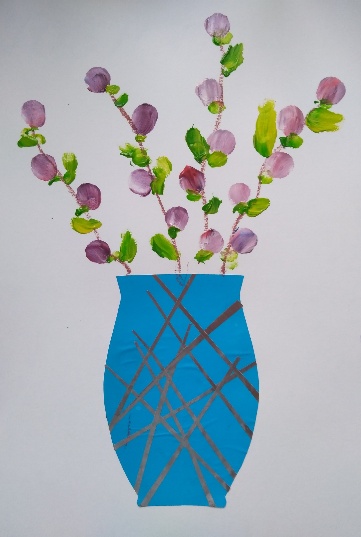 И так для работы нам с вами понадобятся:I вариантлист бумаги формата А4;Палитра (можно взять тарелку);Краски пальчиковые или гуашь белого, жёлтого, красного, синего и зелёного цвета;Тряпочка или влажная салфетка для вытирания рук;Масляная пастель или восковой мелок (можно использовать цветной карандаш) коричневого или черного цвета.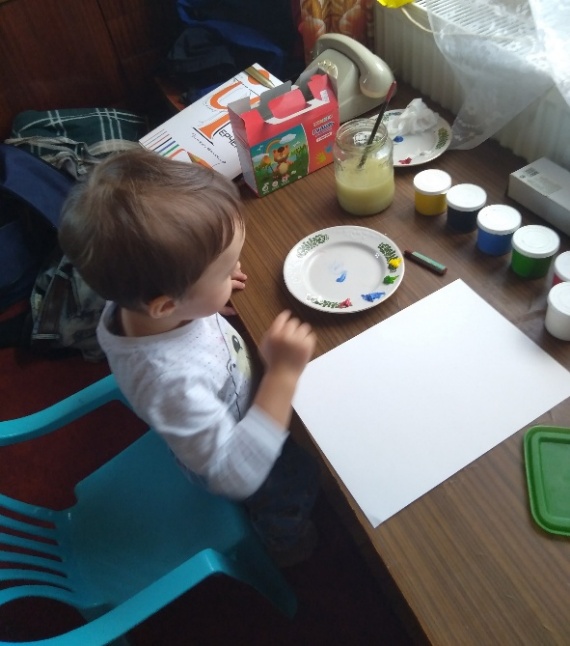 II вариантЛист белой или цветной бумаги формата А4; два листочка разных цветов ¼ от формата А4 (я выбрала голубой и серебряные цвета);карандаш;клей;ножницы;набор красок (см. вариант I);масляная пастель или восковой мелок (см. вариант I);палитра или тарелка;салфетка для клея и тряпочка (или влажная салфетка) для рук.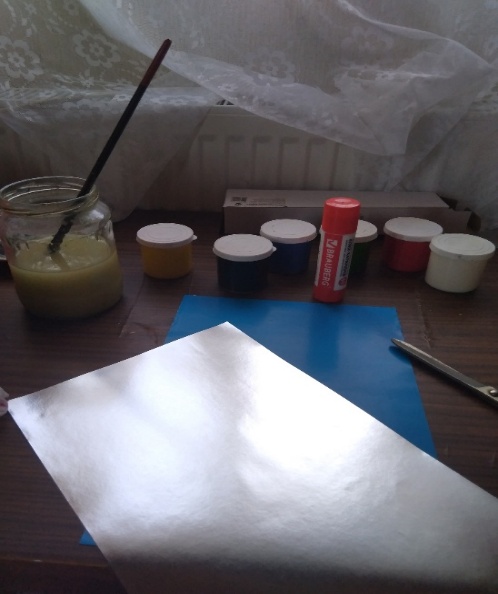 Приступаем к выполнению работы.I вариант.Предложите ребенку провести вертикальные линии, предварительно нарисовав одну-две линии своей рукой. Если ребенок ещё не может выполнить это задание, значит линии рисуете вы сами, а красками тогда работает малыш.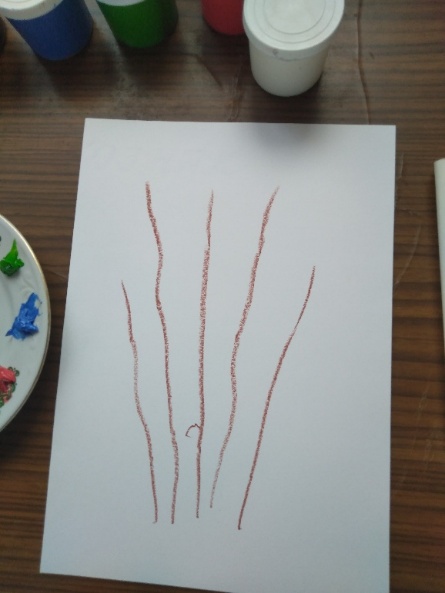 Следующий этап – рисуем цветы вербы.Работать  будем пальцами. Набираем на указательный пальчик сразу три краски голубую, красную и последнюю – белую. Ставим точки с обеих сторон весточек.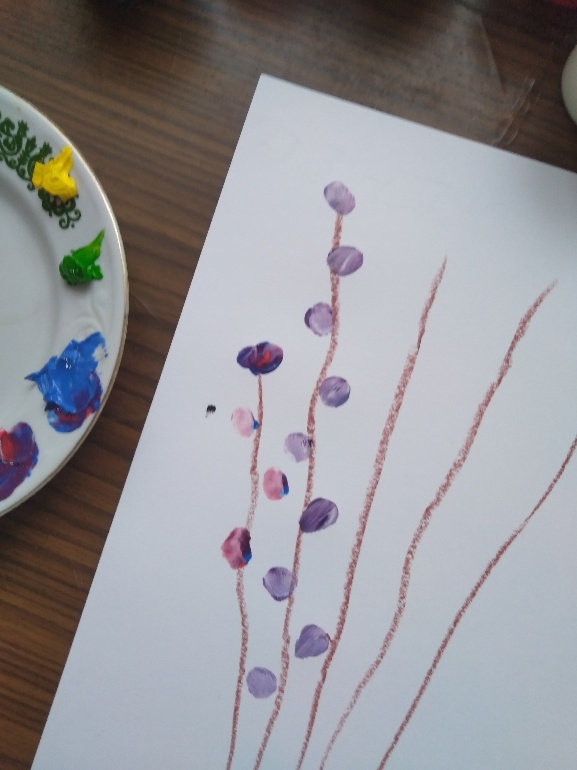 По окончании нанесения точек-цветов, тщательно вытираем  руки влажной салфеткой, т.к. нам предстоит набирать краски других цветов.Чтобы оживить наши веточки, нужно добавить листочки. Для этого набираем указательным пальцем зелёный и жёлтые цвета и дорисовываем листочки между цветами.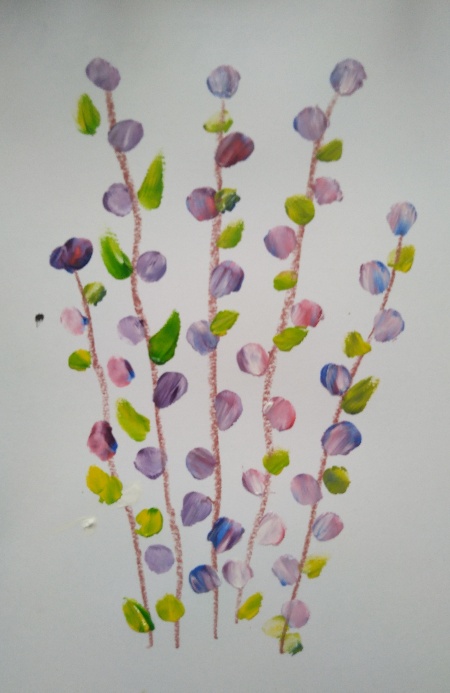 II вариант.Второй вариант усложняется тем, что в нём я предлагаю добавить вазу. Вазу будем выполнять аппликативно.И так приступаем к выполнению работы. Берём лист белой или цветной бумаги формата А4 и два небольших (1/4 формата А4) листочка контрастных цветов, у меня голубой и серебряный. Голубой листок складываем пополам и рисуем на нем половину силуэта вазы. Затем вырезаем по контуру.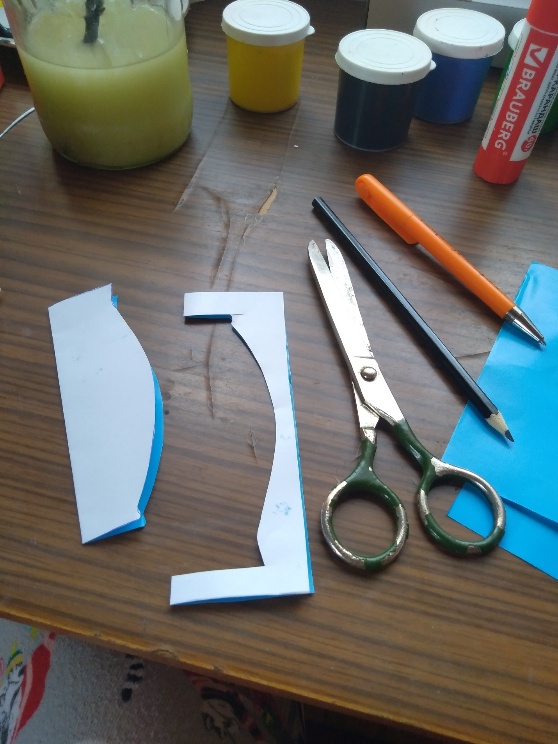 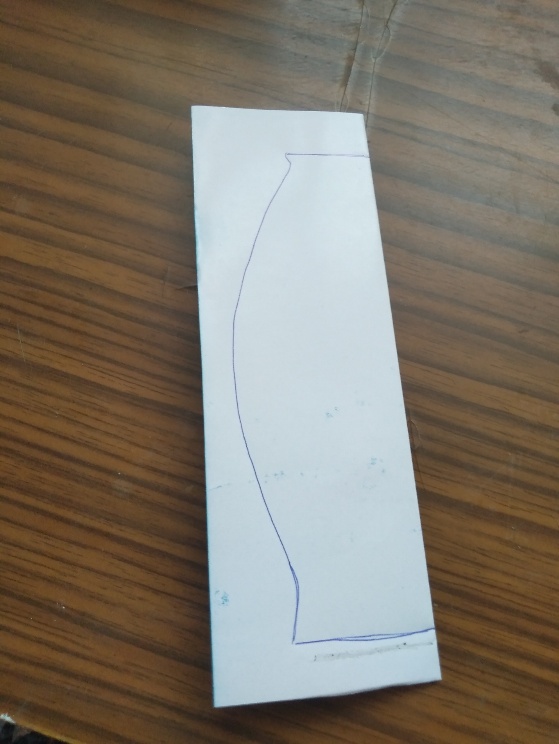 Разворачиваем полученное изображение вазы. 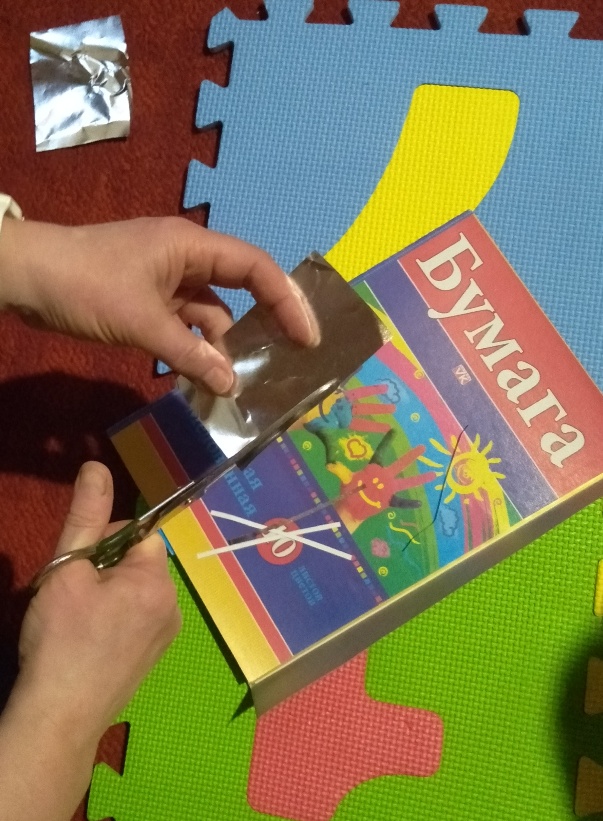 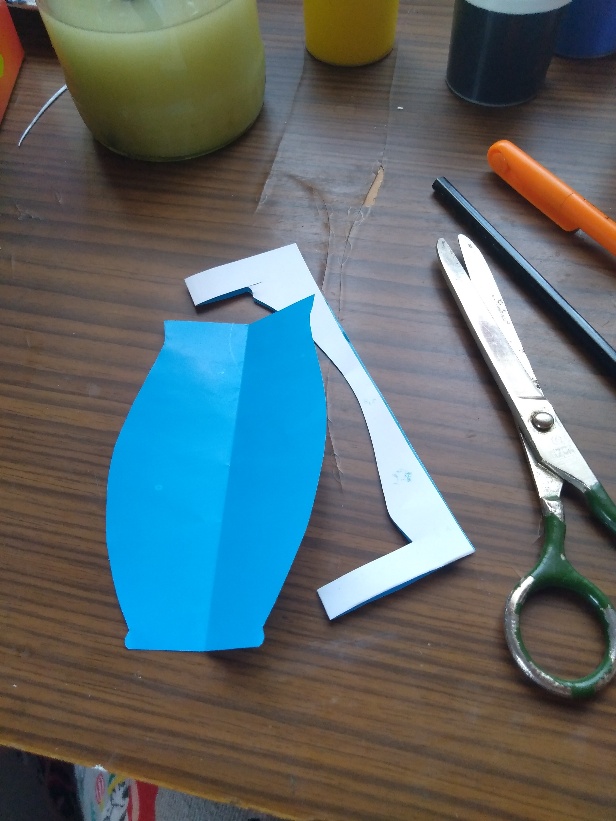 Затем нам надо украсить нашу вазу. Для этого второй цветной листочек мы разрезаем на полоски.И хаотично приклеиваем эти полоски на силуэт вазы. Выступающие части полосок обрезаем.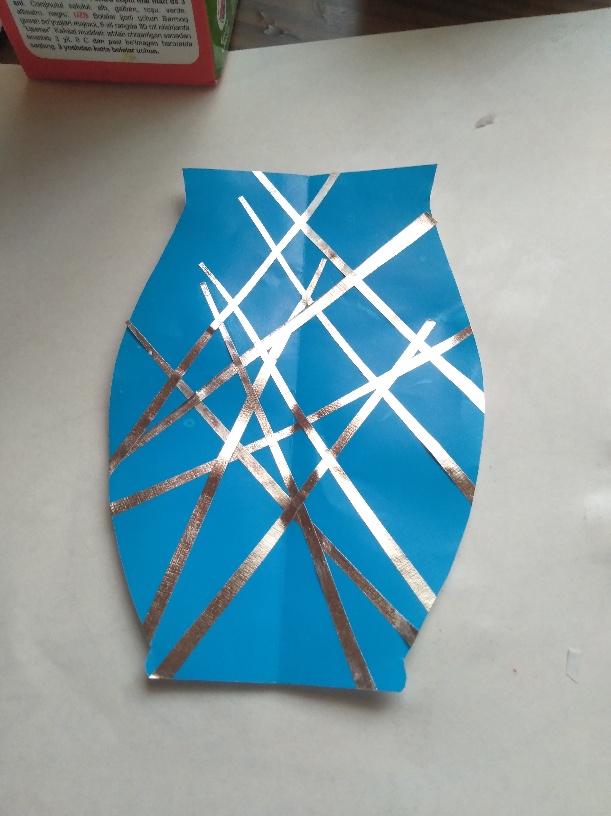 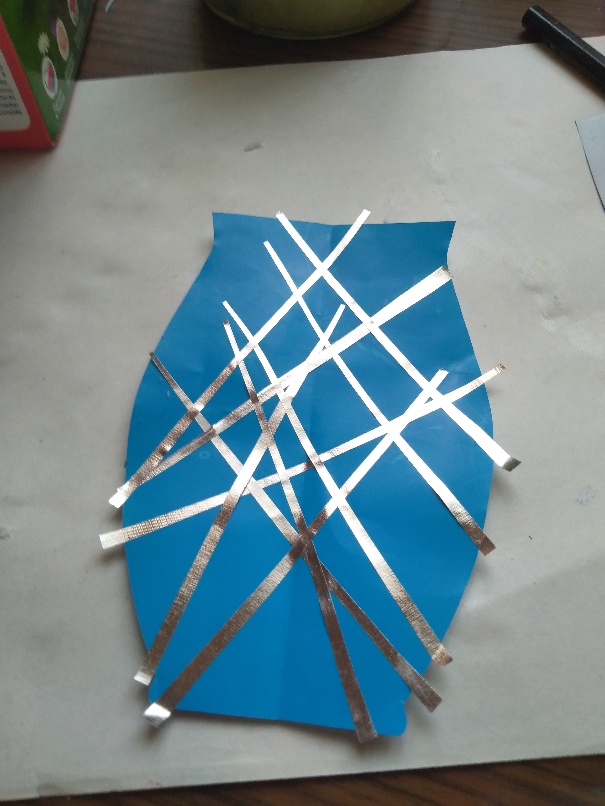 Ваза готова и мы её можем приклеить на лист бумаги.  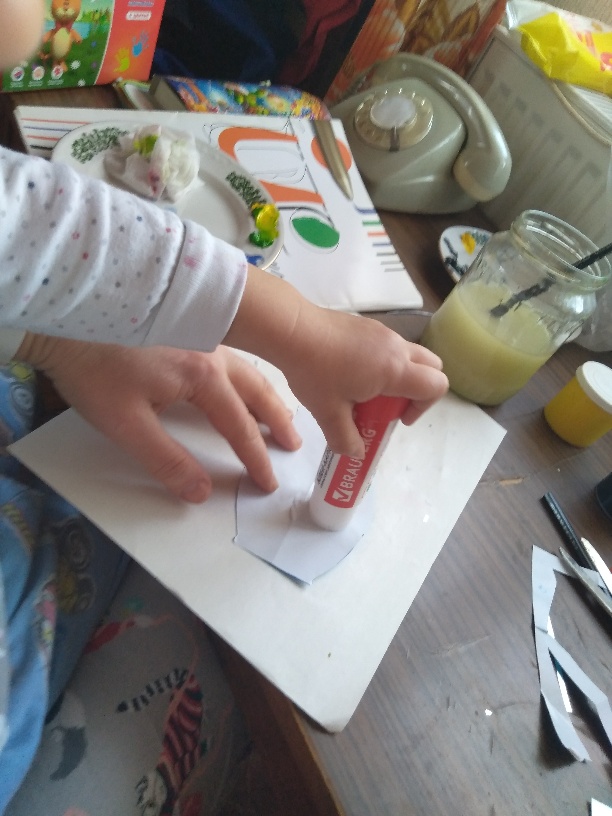 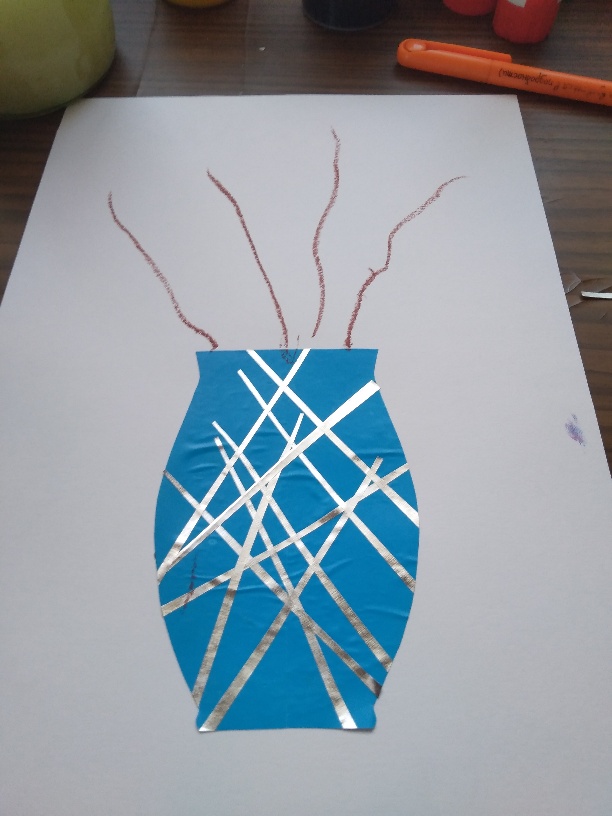 А теперь рисуем веточки вербы, как в первом варианте.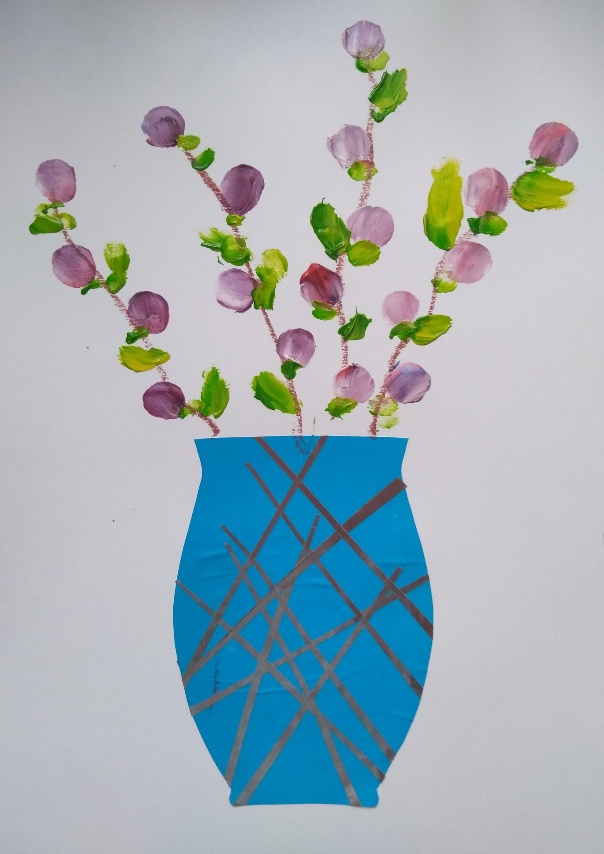 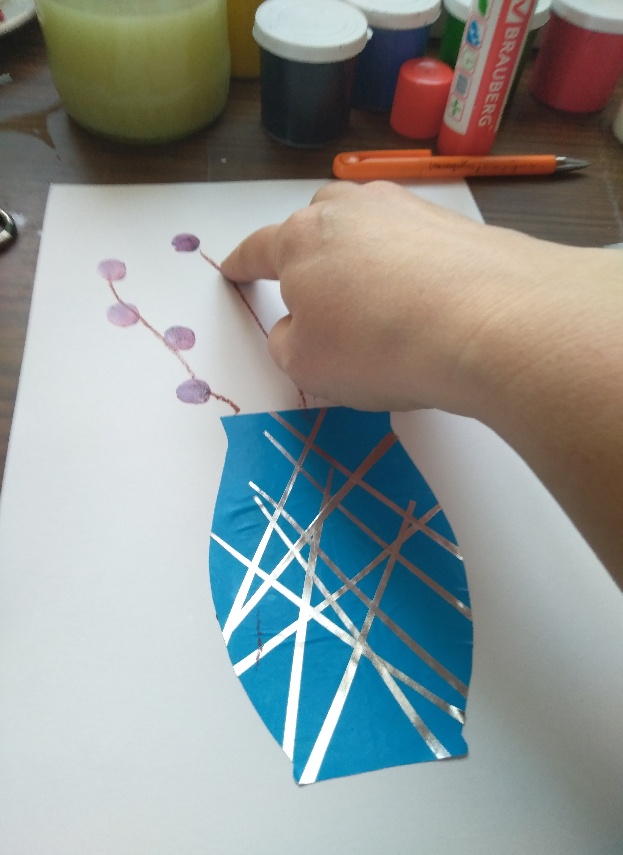 Творческих успехов всем и будьте здоровы!